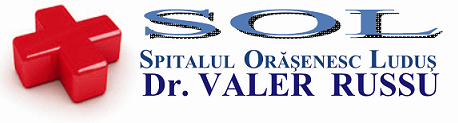 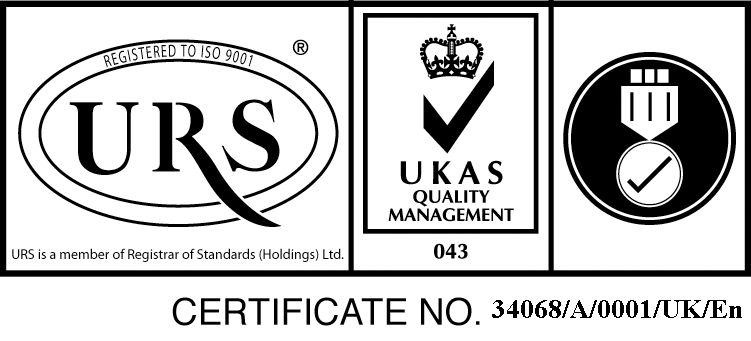 Str. B-dul 1 Decembrie 1918, nr.20, cod.545200, Ludus , Judet Mures, Tel./Fax. :0265-411889spludus@gmail.com ; www.spitaldus.ro                                                                Nr.   10709        /16.11.2017                           Operator de date cu caracter personal inregistrat la ANSPDCP nr.13540A N U N ŢLa proba interviu organizată în data de 16.11.2017,  în vederea ocupării unui post de îngrijitoare cu 0,5 normă, pe perioadă nedeterminată la Ambulatoriul integrat al spitalului au fost obţinute următoarele rezultate:				1.  Mogoș Zina              100 puncte               admisă              Preşedintele comisiei de concurs,		      As.Rotaru Antoaneta  Cristina